Supplementary InformationIntroductionTable S1. Summary of Prior Inspiratory Breathing Load LiteratureMPFC, medial prefrontal cortex; RIFG, right inferior frontal gyrus; ACC, anterior cingulate cortex; sgACC, subgenual anterior cingulate cortexResults summarized in Table S1 informed hypotheses for this study. The majority of prior studies using an identical breathing load task to the one used in the current study suggest that less healthy or resilient individuals (i.e., individuals low in self-reported resilience, substance users, and individuals assessed before a mindfulness intervention) relative to healthy or more resilient individuals (i.e., individuals high in resilience, healthy controls, elite athletes, or individuals assessed after a mindfulness intervention) tend to show reduced activation during breathing load anticipation and increased activation during breathing load (Berk et al. 2015; Haase et al. 2015; Haase et al. 2016; Haase et al. 2014; Paulus et al. 2012). In contrast, Stewart and colleagues have reliably found across three studies (Stewart et al. 2013; Stewart et al. 2015; Stewart et al. 2014) that stimulant users compared with controls show reduced activation during both anticipation and processing of aversive breathing load. Of note, data from two out of three of these studies were acquired from a version of the breathing load task that combines an uncertain monetary reward or loss decision-making paradigm with intermittent breathing loads, and therefore may not be comparable to data from the breathing load task alone. Materials and MethodsParticipantsParticipants remitted from anorexia nervosa (RAN) maintained more than 85% ideal body weight, regular menstrual cycles, and had no eating disorder behaviors for the 12 months before participation. To confirm eating disorder history, trained masters-level or higher research staff administered a modified version of the Structured Clinical Interview for DSM-IV-TR (SCID-I) Module H (First et al. 2002) that uses language from the Eating Disorder Examination (Fairburn et al. 2008) to comprehensively assess eating disorder behaviors (binge eating, compensatory behaviors). Duration of illness and lowest post-pubertal body mass index were both obtained as part of this history. Current and past psychiatric diagnoses were assessed using the Mini International Neuropsychiatric Interview (Sheehan et al. 1998). Control women (CW) reported regular menstrual cycles since menarche.All participants were right-handed. Women with any alcohol or substance dependence diagnosis in the past 3 months, lifetime bipolar or psychotic disorder, lifetime attention deficit hyperactivity disorder, use of psychotropic medication in the 3 months prior to participation, or any reported medical or neurologic concerns or conditions contraindicative to MRI were excluded.Breathing Load Paradigm Before scanning, to confirm that participants could tolerate the paradigm, participants were provided with task instructions and completed four, 1-minute breathing load trials (no load, 10, 20, and 40 cm H20/L/sec inspiratory breathing loads).Accuracy and reaction time on the continuous performance task were examined as indices of the extent to which breathing load altered sustained attention. This button-pressing task was also included to ensure participants paid attention to the anticipatory cues.Cardiac and respiratory data were acquired using a fingertip pulse oximeter and a pneumatic belt around the upper abdomen, respectively. Cardiac data were sampled every 100 Hz and respiratory data were sampled at 25 Hz. Breathing rate was calculated as the time between inspiratory peaks, and breathing rate standard deviation within each task condition was used to estimate breathing rate variability within groups. Clinical Symptoms and State MeasuresTo corroborate clinical interview information and further confirm remitted eating disorder status, residual eating disorder symptoms were measured using The Eating Disorder Inventory-2 (Garner 1991). The Beck Depression Inventory (BDI-II; Beck et al. 1996) measured depressive symptoms. Temperament and Character Inventory (TCI) Harm Avoidance subscale scores (TCI-HA; Cloninger et al. 1994), and the Spielberger State-Trait Anxiety Inventory scores (STAI; Spielberger et al. 1970), which measure anxious temperament and trait anxiety, respectively, were available for a subset of participants (TCI-HA: nCW = 23 nRAN = 13; STAI-T: nCW = 19, nRAN = 15). Image AcquisitionT2*-weighted echo-planar images were acquired on a 3T General Electric Discovery MR 750 (Milwaukee, WI) using the following parameters: 252 volumes, TR = 2 s, TE = 30 ms, flip angle= 90°, FOV 24 cm, 64 × 64 matrix, 3.75 × 3.75 mm in-plane resolution, 40 3.0 mm ascending interleaved axial slices) using an 8-channel brain array coil. High-resolution T1-weighted FSPGR anatomical images were acquired using the following parameters: MR 750: flip angle = 8°, 256 × 256 matrix, 172 1 mm sagittal slices, TR = 8.1 s, TE = 3.17 ms, 1 × 1mm in-plane resolution.MRI preprocessingStructural and functional image processing and analysis was completed using the Analysis of Functional Neuroimages (AFNI) software package (Cox 1996), FSL, and R statistical packages. Echo planar images were slice-time and motion-corrected and aligned to high-resolution anatomic images using align_epi_anat.py in AFNI. Volumes with >10% voxels marked as outliers using 3dToutcount were censored. On average, 5.72% of all volumes were censored. Registration of skull-stripped T1-weighted images to the Montreal Neurological Institute 152 atlas was performed using FNIRT (http://fsl.fmrib.ox.ac.uk/fsl/; FMRIB Analysis Group, University of Oxford, Oxford, United Kingdom). Functional data were aligned to standard space, resampled to 3 mm isotropic voxels, and smoothed with a Gaussian spatial filter (blurred to 6 mm full width at half maximum). 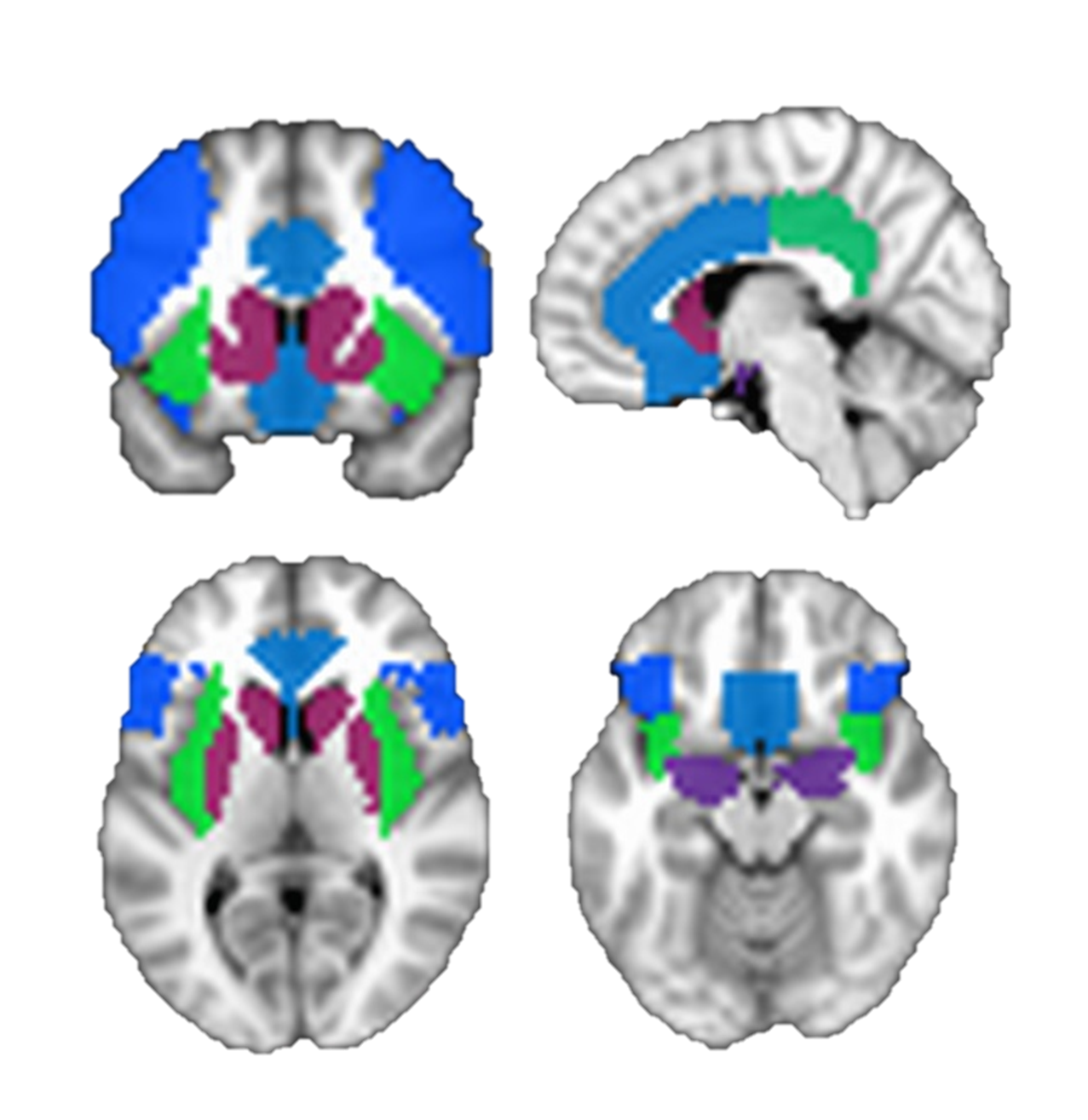 Figure S1. Aversive Interoceptive Network Search Regions of Interest. A priori search regions of interest included bilateral ventrolateral and dorsolateral prefrontal cortices (royal blue), bilateral insula (neon green), bilateral striatum (maroon), bilateral anterior and mid-cingulate (blue), bilateral posterior cingulate (kelly green), and bilateral amygdala (violet).Statistical AnalysesWithin-condition Analyses. Three task conditions (anticipation, breathing load, and post-breathing load) and six motion regressors of no interest were convolved with a modified hemodynamic response function using AFNI’s 3dDeconvolve. Beta weights for the three conditions of interest were converted to percent signal change.Across-condition Time Course Analyses. Secondary analyses examined group differences in the time course of BOLD responses over the entire course of breathing load periods (from anticipation to breathing load to post-breathing load), modeled with AFNI’s 3dDeconvolve TENT function. We derived the beta value of each voxel across the time series from 3 TRs (6 s) before the onset of each breathing load trial (i.e., the anticipation condition) to 27 TRs (54 s) after the onset of each 20-TR breathing load trial. Past Comorbidities and AN Subtype. To examine the potential impact of a past diagnosis of MDD, an anxiety disorder, and AN subtype on our results, we compared RAN participants with and without these historical comorbidities on mean activation in clusters identified in our between-group t-tests.Exploratory Group x Condition Voxelwise Analysis. We conducted an exploratory LME analysis to test whether the fixed effect of group (RAN, CW) interacted with condition (anticipation, breathing load, post-breathing load) to predict percent signal change values in our a priori search regions of interest. AFNI’s 3dClustSim was used to set the whole brain volume threshold of 4 contiguous voxels for a per voxel p < 0.0001 threshold and a corrected cluster-wise p < 0.0001.ResultsParticipantsTable S2. Participant Demographics and CharacteristicsRAN, women remitted from anorexia nervosa; CW, healthy control women; BMI, body mass index; MDD, major depressive disorder; GAD, generalized anxiety disorder; STAI, Spielberger State-Trait Inventory; TCI, Temperament and Character Inventory Task Performance and VAS RatingsBecause of technical difficulties, continuous performance task data for one RAN participant and two CW participants were not collected. Across both groups, there was a main effect of condition on reaction time, such that both groups responded faster during breathing load compared to anticipation and compared to post-breathing load. Both groups responded more slowly post-breathing load than during anticipation (Table S3).Table S3. Behavioral Performance and VAS RatingsaOne CW participant did not complete post-scan VAS ratings.bDue to significant violations of the normality assumption, independent samples Mann-Whitney U tests were used for between-group comparisons.Group Differences in Heart Rate and RespirationUsable heart rate and respiratory data were not acquired for all participants because of hardware malfunction. A total of 13 RAN and 15 CW participants had complete respiratory data across both runs of the task, and 9 RAN and 8 CW participants had complete heart rate data across both runs of the task. Results of preliminary analyses of available cardiac data confirmed that there was no group (CW, RAN) x condition (anticipation, breathing load, post-load) interaction (p = 0.149) nor were there main effects of group (p = 0.462) or condition (p = 0.957) on heart rate. In addition, there was no group x condition interaction (p = 0.151), nor were there main effects of group (p = 0.934) or condition (p = 0.132) on heart rate variability.There was a quadratic main effect of condition across both groups on breathing rate (p < 0.001) and breathing rate variability (p < 0.001) such that both groups increased their breathing rate and breathing variability from anticipation to breathing load and both groups slightly decreased their breathing rate and variability after breathing load. However, there were no group x condition interactions on breathing rate or breathing rate variability (p = 0.995 and p = 0.460, respectively) or main effects of group on breathing rate (p = 0.305) or variability (p = 0.489). Results of analyses including participants who had at least one run of respiratory data (RAN n = 15, CW n = 23) were unchanged, as were results of analyses including participants who had at least one run of cardiac data (RAN n = 11, CW n = 15). Although limited by missing data, findings from these analyses of available physiological data suggest that our imaging results are not better accounted for by differences in heart rate or breathing speed or style in response to the aversive paradigm. 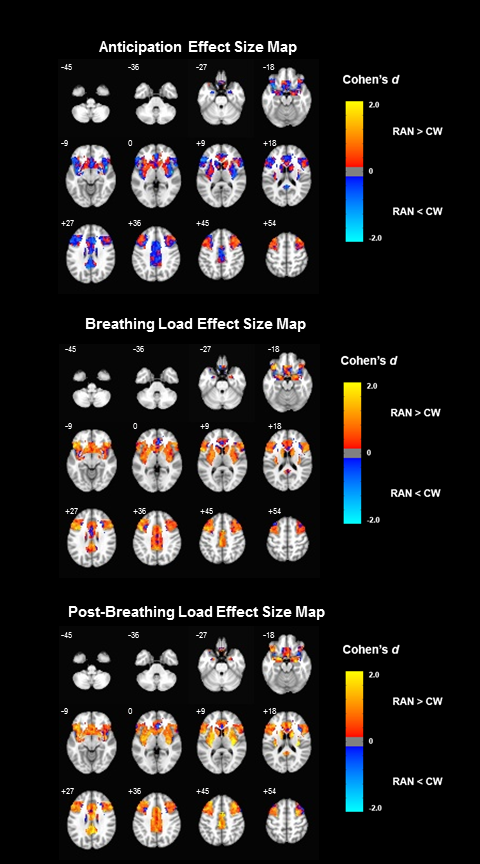 Figure S2. Effect Size Maps for Within-condition Group Differences in Peak Activation (Cohen’s d). Effect sizes (ranging from -2.0 to 2.0) for between-group differences masked to our six search regions of interest are shown for each condition. RAN > CW activation is shown in warm colors, CW > RAN activation is shown in cool colors. RAN, women remitted from anorexia nervosa; CW, healthy control women. Coordinates are presented in LPI format.Table S4. Exploratory Whole-Brain Voxelwise Group x Condition Mixed Effects AnalysisCoordinates are presented in LPI format. RAN, women remitted from anorexia nervosa; CW, healthy control women; Hem, hemisphere; L, left; R, right; BA, Brodmann area; MNI, Montreal Neurological Institute; per voxel p < 0.0001, clusterwise p < 0.0001; pairwise post-hoc comparisons p <0.0001, Bonferroni corrected.Figure S3. Additional Clusters with Group Differences in Time Courses of Activation (voxel-wise p < 0.01, cluster-wise p < 0.05, small-volume corrected). Error bars represent standard error of the mean. When multiple clusters are shown, the graphs correspond to circled clusters. RAN, women remitted from anorexia nervosa; CW, healthy control women; dACC, dorsal anterior cingulate cortex; PCC, posterior cingulate cortex; IFG, inferior frontal gyrus.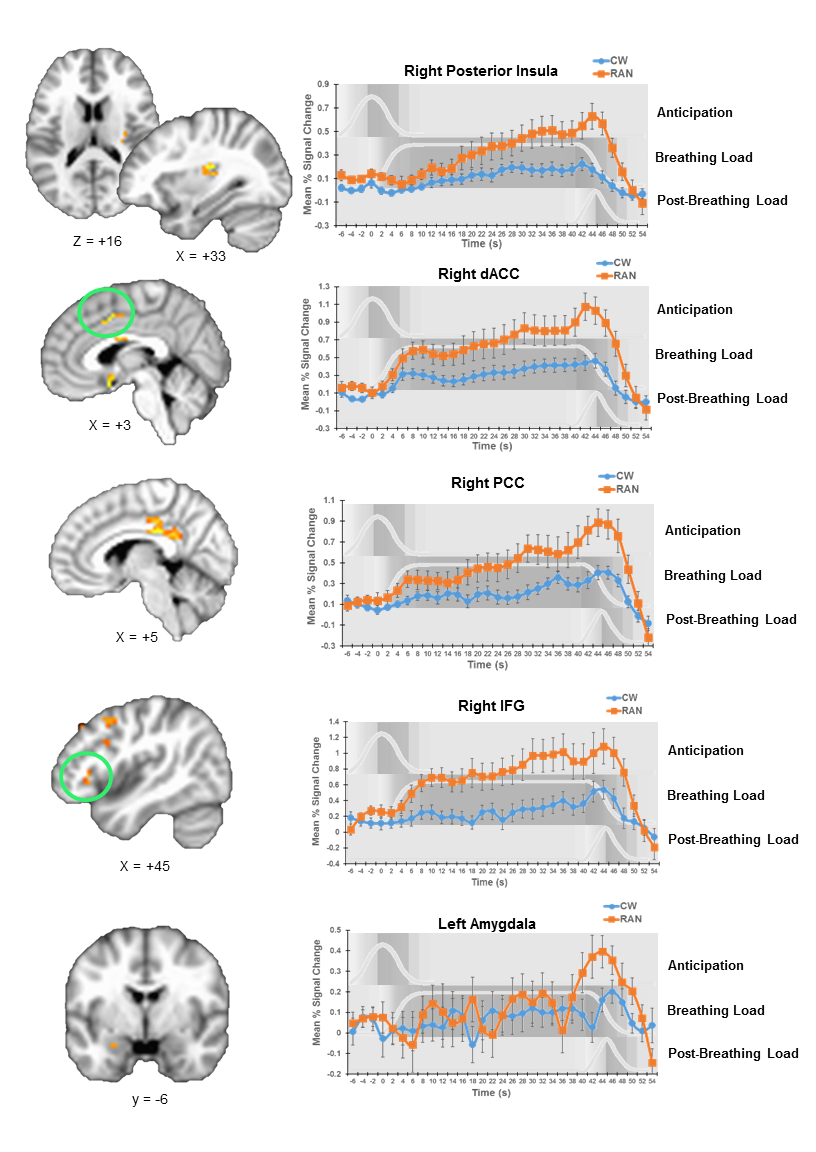 Exploratory Associations with Clinical Variables 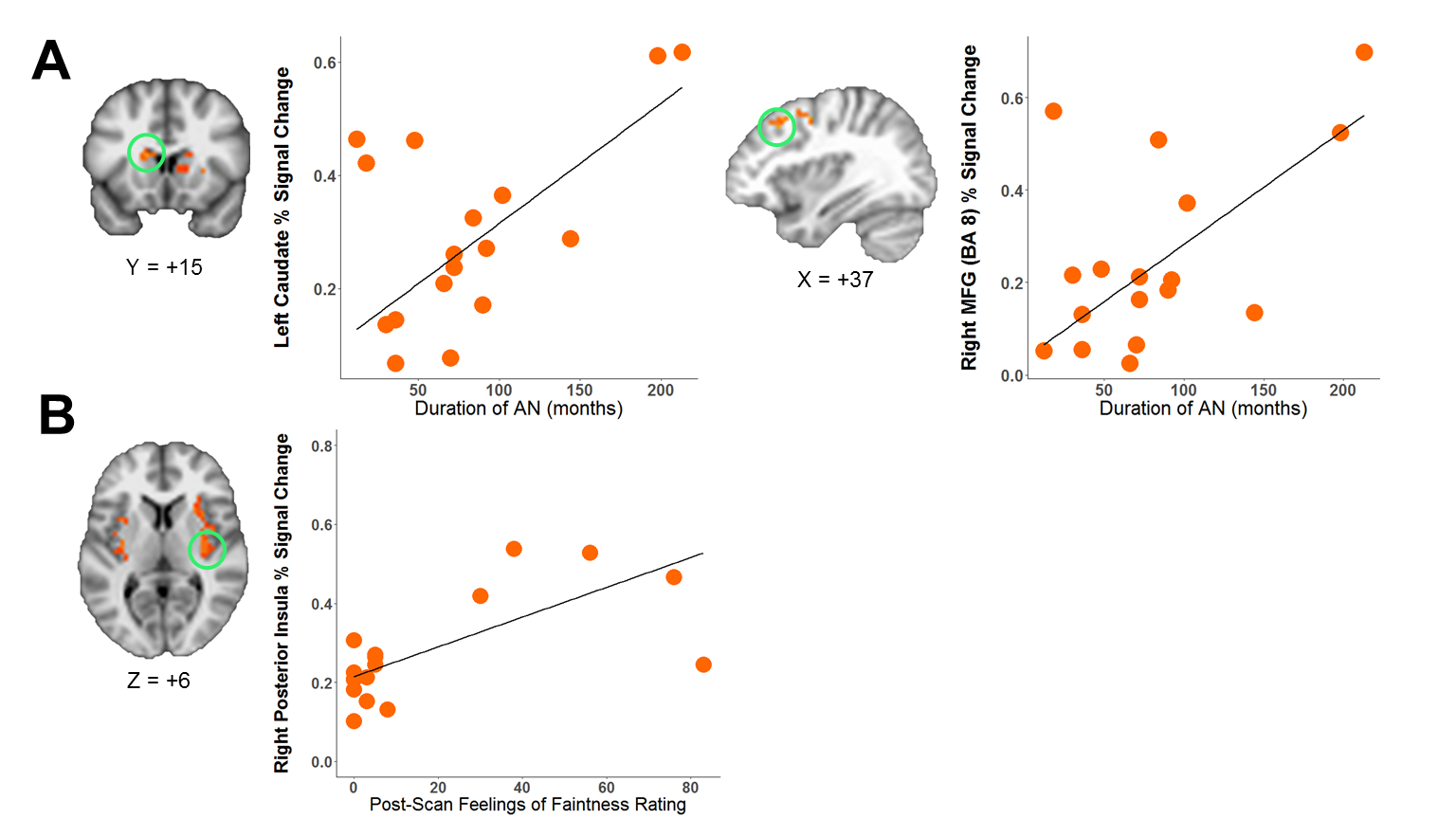 Figure S4. Associations of Post-Breathing Load Neural Activation with Clinical Measures (p < 0.05, Bonferroni corrected for multiple comparisons). A) Associations with AN Severity. RAN participants with the longest durations of illness showed the greatest hyperactivation of left caudate (t = 3.95, p < 0.0001) and right MFG (t = 3.93, p < 0.0001) after breathing load termination. B) Association with Self-Reported Sensation. RAN participants with the highest post-scan feelings of faintness ratings showed the greatest hyperactivation of right posterior insula after breathing load termination (t = 4.03, p < 0.0001). RAN, women remitted from anorexia nervosa; MFG, middle frontal gyrus. In our RAN sample, duration of illness was unassociated with age (p = 0.066), trait anxiety (p = 0.872) or harm avoidance (p = 0.163). Lowest post-pubertal BMI was also unrelated to trait anxiety (p = 0.608) or harm avoidance (p = 0.578). These results suggest that in our sample, duration of illness and lowest BMI may be markers or proxies of past AN illness severity that are independent of general anxiety symptomatology. Duration of AN remission was unrelated to neural activation in our sample.Because of incomplete TCI and STAI-T data, and because STAI-T data were collected up to three months before scanning and TCI data were collected up to 12 months before scanning, results from these measures should be interpreted with caution. Uncorrected results suggest higher harm avoidance scores tended to be associated with more pronounced deactivation of right insula during breathing load anticipation (p = 0.013) in the RAN group, but harm avoidance was unassociated with activation in this region in CW. In RAN participants, the relationship between activation and trait anxiety showed a pattern opposite to that seen with AN severity markers and harm avoidance. RAN participants with higher STAI-T scores showed increased activation during breathing load in bilateral IFG and MFG, right PCC, right caudate, and left putamen (ps < 0.00001) and greater activation after breathing load in left IFG (p < 0.001). STAI-T was unrelated to CW activation. Trait anxiety and harm avoidance were positively associated in CW (r = 2.10; p = 0.036), but were unassociated in our RAN sample (p = 0.934), indicating that RAN women who endorsed more cognitive symptoms of anxiety assessed by the STAI-T did not necessarily endorse the cognitive and behavioral avoidance symptoms of anxiety assessed by the TCI harm avoidance subscale. Taken together, our findings may preliminarily suggest that RAN participants with reduced aversive anticipatory signals and those who exert greater neural effort during times of stress may be less cognitively anxious but have a history of more severe past AN (i.e., more severe eating avoidance), and may be more behaviorally avoidant in general. Future study is needed to comprehensively investigate the relative contributions of current and past anxiety symptoms and eating disorder symptoms to aversive interoceptive anticipation and processing in individuals with AN.Restricted ranges of Interoceptive Awareness subscale scores from the Eating Disorders Inventory-2 (CW range = 0-3; RAN range = 0-2) precluded any analysis of the relationship between these scores and neural activation. VAS ratings of pleasantness, unpleasantness, and intensity were unrelated to activation in any condition in either group.AN Subtype and Past Comorbidities	RAN women with a history of the restricting AN subtype (AN-R; n = 11) and those with a history of the binge-eating/purging subtype (AN-B/P; n = 6) did not differ in mean peak activation in any condition (all ps > 0.126). These results suggest that AN subtype did not appreciably contribute to our findings. RAN women with (n = 6) versus without (n = 11) a past anxiety disorder did not differ in mean peak activation in any condition (all ps > 0.104), nor did those with (n = 11) versus without (n = 6) past major depression (all ps > 0.200).ReferencesBeck AT, Steer RA Brown GK (1996). Manual for the Beck Depression Inventory-II. Psychological Corporation: San Antonio, TX.Berk L, Stewart JL, May AC, Wiers RW, Davenport PW, Paulus MP Tapert SF (2015). Under pressure: adolescent substance users show exaggerated neural processing of aversive interoceptive stimuli. Addiction 110, 2025-2036.Cloninger CR, Przybeck TR Svrakic DM (1994). The Temperament and Character Inventory (TCI): A guide to its development and use. Center for Psychobiology of Personality, Washington University St. Louis, MO.Cox RW (1996). AFNI: Software for analysis and visualization of functional magnetic resonance neuroimages. Computers and Biomedical Research 29, 162-173.Fairburn CG, Cooper Z O'Connor M (2008). Eating Disorder Examination (Edition 16.0D). In Cognitive Behavior Therapy and Eating Disorders (ed. C. G. Fairburn). Guilford Press: New York.First MB, Spitzer RL, Gibbon M Williams JBW (2002). Structured Clinical Interview for DSM-IV-TR Axis I Disorders, Research Version, Patient Edition (SCID-I/P). Biometrics Research, New York State Psychiatric Institute: New York.Garner DM (1991). Eating Disorder Inventory-2 Professional Manual. Psychological Assessment Resources: Odessa, FL.Haase L, May AC, Falahpour M, Isakovic S, Simmons AN, Hickman SD, Liu TT Paulus MP (2015). A pilot study investigating changes in neural processing after mindfulness training in elite athletes. Frontiers in Behavioral Neuroscience 9, 229.Haase L, Stewart JL, Youssef B, May AC, Isakovic S, Simmons AN, Johnson DC, Potterat EG Paulus MP (2016). When the brain does not adequately feel the body: Links between low resilience and interoception. Biological Psychology 113, 37-45.Haase L, Thom NJ, Shukla A, Davenport PW, Simmons AN, Paulus MP Johnson DC (2014). Mindfulness-based training attenuates insula response to an aversive interoceptive challenge. Social Cognitive and Affective Neuroscience, nsu042.Paulus MP, Flagan T, Simmons AN, Gillis K, Kotturi S, Thom N, Johnson DC, Van Orden KF, Davenport PW Swain JL (2012). Subjecting elite athletes to inspiratory breathing load reveals behavioral and neural signatures of optimal performers in extreme environments. PLos ONE 7.Sheehan DV, Lecrubier Y, Sheehan KH, Amorim P, Janavs J, Weiller E, Hergueta T, Baker R Dunbar GC (1998). The Mini-International Neuropsychiatric Interview (M.I.N.I.): the development and validation of a structured diagnostic psychiatric interview for DSM-IV and ICD-10. The Journal of Clinical Psychiatry 59 22-33.Spielberger CD, Gorsuch RL Lushene RD (1970). State-Trait Anxiety Inventory Manual. Consulting Psychologists Press: Palo Alto, CA.Stewart JL, Flagan TM, May AC, Reske M, Simmons AN Paulus MP (2013). Young adults at risk for stimulant dependence show reward dysfunction during reinforcement-based decision making. Biological Psychiatry 73, 235-41.Stewart JL, Juavinett AL, May AC, Davenport PW Paulus MP (2015). Do you feel alright? Attenuated neural processing of aversive interoceptive stimuli in current stimulant users. Psychophysiology 52, 249-262.Stewart JL, May AC, Poppa T, Davenport PW, Tapert SF Paulus MP (2014). You are the danger: Attenuated insula response in methamphetamine users during aversive interoceptive decision-making. Drug and Alcohol Dependence 142, 110-119.Findings by ConditionFindings by ConditionAdditional FindingsStudyTaskContrast of Interest (Populations/Treatment)Breathing Load AnticipationBreathing LoadCross-sectional Haase et al., 2016Breathing Load Taskadults low in resilience > high in resilience↑parahippocampal gyrus, ↑ caudate↑MPFClow resilience > high resilience (main effect of group) in insulaBerk et al., 2015Breathing Load Taskadolescent alcohol and marijuana substance users > controls↓insula↑insula, ↑MPFC, ↑IFGPaulus et al., 2012Breathing Load Taskcontrols > elite athletes↓insula↑insulaStewart et al., 2015Breathing Load Taskstimulant users > remitted stimulant users > controls↓insula↓insula, ↓IFGStewart et al., 2014Decision-making Reward/Punishment Task + Breathing Load Task Combinationstimulant users > controlsN/A↓insula, ↓ACCStewart et al., 2013Decision-making Reward/Punishment Task + Breathing Load Task Combinationyoung adult stimulant users > remitted stimulant users > controlsN/A↓RMFG, ↓sgACC, ↓putamen, ↓IFGTreatment Outcome Treatment Outcome Haase et al., 2014Breathing Load Taskpre-mindfulness > post-mindfulness (healthy military population)N/A↑insula, ↑ACCHaase et al., 2015Breathing Load Taskpre-mindfulness > post-mindfulness (elite athlete population)↓insula, ↓ACCN/ACW (n = 25)Mean (SD)RAN (n = 17)Mean (SD)T or Χ2pCharacteristicsAge26.2 (7.7)26.8 (4.5)0.320.750Current BMI22.0 (1.6)21.6 (2.3)0.580.568Education (years)15.3 (1.3)15.9 (2.1)1.060.294Lifetime DiagnosesMDD (%)064.721.92< 0.001GAD (%)011.83.090.079Any anxiety disorder (%)8.035.34.890.027Substance use disorder (%)05.91.510.220Self-Report ScoresBeck Depression Inventory-II0.4 (0.7)1.8 (1.4)3.740.001STAI-Trait23.5 (3.0)27.3 (4.5)2.910.007TCI Harm Avoidance7.2 (4.4)13.1 (6.2)3.300.002Continuous Performance Task Continuous Performance Task Continuous Performance Task Continuous Performance Task Continuous Performance Task Continuous Performance Task Continuous Performance Task Continuous Performance Task Continuous Performance Task Accuracy (%)Accuracy (%)FFpppppConditionCondition0.220.220.6420.6420.6420.6420.642GroupGroup2.972.970.0930.0930.0930.0930.093Group x ConditionGroup x Condition0.470.470.6250.6250.6250.6250.625Reaction TimeReaction TimeFFpppppConditionCondition34.4934.49< 0.001< 0.001< 0.001< 0.001< 0.001GroupGroup0.200.200.6550.6550.6550.6550.655Group x ConditionGroup x Condition0.670.670.5160.5160.5160.5160.516Reaction Time Condition Post-hocs (LSD)Reaction Time Condition Post-hocs (LSD)Reaction Time Condition Post-hocs (LSD)Reaction Time Condition Post-hocs (LSD)Reaction Time Condition Post-hocs (LSD)Reaction Time Condition Post-hocs (LSD)Reaction Time Condition Post-hocs (LSD)Reaction Time Condition Post-hocs (LSD)Mean DifferenceMean DifferenceMean DifferenceSESEpppAnticipation > LoadAnticipation > LoadAnticipation > LoadAnticipation > LoadAnticipation > LoadAnticipation > LoadAnticipation > LoadAnticipation > Load67.567.567.513.413.4< 0.001< 0.001< 0.001Post-Breathing Load > LoadPost-Breathing Load > LoadPost-Breathing Load > LoadPost-Breathing Load > LoadPost-Breathing Load > LoadPost-Breathing Load > LoadPost-Breathing Load > LoadPost-Breathing Load > Load130.1130.1130.119.519.5< 0.001< 0.001< 0.001Post-Breathing Load > AnticipationPost-Breathing Load > AnticipationPost-Breathing Load > AnticipationPost-Breathing Load > AnticipationPost-Breathing Load > AnticipationPost-Breathing Load > AnticipationPost-Breathing Load > AnticipationPost-Breathing Load > Anticipation62.762.762.713.513.5< 0.001< 0.001< 0.001VAS RatingsVAS RatingsVAS RatingsVAS RatingsVAS RatingsVAS RatingsVAS RatingsVAS RatingsVAS RatingsVAS RatingsVAS RatingsVAS RatingsVAS RatingsVAS RatingsVAS RatingsVAS RatingsVAS ItemFFppPleasantGroup0.0270.0270.8700.870Time3.1593.1590.0830.083Group x Time1.0011.0010.3230.323UnpleasantGroup0.3810.3810.5410.541Time2.9912.9910.0920.092Group x Time0.1800.1800.6740.674IntenseGroup1.3591.3590.2510.251Time1.3591.3590.2510.251Group x Time0.3510.3510.5570.557CW (n = 24a)Mean (SD)CW (n = 24a)Mean (SD)CW (n = 24a)Mean (SD)CW (n = 24a)Mean (SD)RAN (n = 17)Mean (SD)RAN (n = 17)Mean (SD)RAN (n = 17)Mean (SD)RAN (n = 17)Mean (SD)t or Ut or UppPre-ScanPre-ScanPleasantPleasant7.4 (10.6)7.4 (10.6)7.4 (10.6)7.4 (10.6)8.5 (11.5)8.5 (11.5)8.5 (11.5)8.5 (11.5)0.3390.3390.7370.737UnpleasantUnpleasant52.4 (20.4)52.4 (20.4)52.4 (20.4)52.4 (20.4)55.5 (24.0)55.5 (24.0)55.5 (24.0)55.5 (24.0)0.4540.4540.6520.652IntenseIntense30.2 (29.2)30.2 (29.2)30.2 (29.2)30.2 (29.2)45.1 (30.2)45.1 (30.2)45.1 (30.2)45.1 (30.2)1.6041.6040.1170.117Post-ScanPost-ScanPleasantPleasant11.9 (18.0)11.9 (18.0)11.9 (18.0)11.9 (18.0)9.7 (10.5)9.7 (10.5)9.7 (10.5)9.7 (10.5)0.445 0.445 0.6590.659UnpleasantUnpleasant55.4 (26.2)55.4 (26.2)55.4 (26.2)55.4 (26.2)60.8 (23.1)60.8 (23.1)60.8 (23.1)60.8 (23.1)0.6830.6830.4990.499IntenseIntense37.4 (35.1)37.4 (35.1)37.4 (35.1)37.4 (35.1)46.8 (28.4)46.8 (28.4)46.8 (28.4)46.8 (28.4)0.9040.9040.3720.372FaintnessFaintness7.7 (13.9)7.7 (13.9)7.7 (13.9)7.7 (13.9)13.9 (28.0)13.9 (28.0)13.9 (28.0)13.9 (28.0)144.0144.00.132b0.132bChokingChoking3.2 (7.3)3.2 (7.3)3.2 (7.3)3.2 (7.3)9.5 (17.1)9.5 (17.1)9.5 (17.1)9.5 (17.1)128.0128.00.024b0.024bHeart PalpitationsHeart Palpitations3.9 (8.4)3.9 (8.4)3.9 (8.4)3.9 (8.4)12.8 (26.9)12.8 (26.9)12.8 (26.9)12.8 (26.9)156.5156.50.160b0.160bChest PainChest Pain3.0 (6.3)3.0 (6.3)3.0 (6.3)3.0 (6.3)20.2 (4.9)20.2 (4.9)20.2 (4.9)20.2 (4.9)155.5155.50.151b0.151bAbdominal DistressAbdominal Distress2.0 (4.6)2.0 (4.6)2.0 (4.6)2.0 (4.6)1.8 (3.0)1.8 (3.0)1.8 (3.0)1.8 (3.0)181.5181.50.471b0.471bCenter of Mass MNI CoordinatesCenter of Mass MNI CoordinatesCenter of Mass MNI CoordinatesPost-hoc Pairwise ComparisonsPost-hoc Pairwise ComparisonsHemRegionBAvoxelsxyzFBetween-group, within-conditionWithin-group, between-conditionRCingulate Gyrus242463-14912.862Post-Load: RAN>CWRAN: Post-Load>Load and AnticipationRPrecentral Gyrus417231-275512.409Post-Load: RAN>CWRAN: Post-Load>Load and AnticipationLPrecentral Gyrus4107-17-336013.092Post-Load: RAN>CWRAN: Post-Load>Load and AnticipationRThalamus10513-20812.845Post-Load: RAN>CWRAN: Post-Load>Load and AnticipationLThalamus105-10-21813.434Post-Load: RAN>CWRAN: Post-Load>Load and Anticipation; CW: Post-Load>AnticipationRCerebellum822-48-1712.399Post-Load: RAN>CWRAN: Post-Load>Load and AnticipationRPosterior Insula135934-201413.863Post-Load: RAN>CWRAN: Post-Load>Load and AnticipationRCuneus30381-75711.829Post-Load: RAN>CWRAN: Post-Load>Load and AnticipationRPrecuneus313611-344812.379Post-Load: RAN>CWRAN: Post-Load>Load and AnticipationLLingual Gyrus1934-18-68-712.463Post-Load: RAN>CWRAN: Post-Load>Load and AnticipationLTransverse Temporal Gyrus4129-37-281311.985Post-Load: RAN>CWRAN: Post-Load>Load and AnticipationLPostcentral Gyrus4028-53-231513.146Post-Load: RAN>CWRAN: Post-Load>Load and AnticipationLPostcentral Gyrus428-50-174312.787Post-Load: RAN>CWRAN: Post-Load> AnticipationLCaudate26-19101512.871Post-Load: RAN>CWRAN: Post-Load>Load and AnticipationRPrecentral Gyrus62630-85212.842Post-Load: RAN>CWRAN: Post-Load>Load and AnticipationRPosterior Cingulate302219-581013.128Post-Load: RAN>CWRAN: Post-Load>Load and AnticipationLMiddle Temporal Gyrus2121-65-50-113.496Post-Load: RAN>CWRAN: Post-Load>Load and AnticipationRCingulate Gyrus23216-472612.044Post-Load: RAN>CWRAN: Post-Load>Load and AnticipationRPosterior Insula131950-251912.823Post-Load: RAN>CWRAN: Post-Load>Load and AnticipationRLingual Gyrus191824-72-911.182Post-Load: RAN>CWRAN: Post-Load>Load and AnticipationRMiddle Temporal Gyrus211658-58312.679Post-Load: RAN>CWRAN: Post-Load>Load and AnticipationLAnterior Cingulate3216-10342612.692Post-Load: RAN>CWRAN: Post-Load> AnticipationRSuperior Frontal Gyrus616995612.708RAN: Post-Load>Load and AnticipationRInferior Temporal Gyrus371450-70-512.321Post-Load: RAN>CWRAN: Post-Load>Load and AnticipationLParacentral Lobule6130-336411.379Post-Load: RAN>CWRAN: Post-Load> AnticipationLPosterior Cingulate3012-21-56613.047Post-Load: RAN>CWRAN: Post-Load>Load and AnticipationRSuperior Frontal Gyrus101225482112.636Post-Load: RAN>CWRAN: Post-Load>Load and AnticipationLPrecentral Gyrus612-40-105212.808Post-Load: RAN>CWRAN: Post-Load>Load and AnticipationLCerebellum1911-1-60-612.652Post-Load: RAN>CWRAN: Post-Load>Load and AnticipationLSuperior Occipital Gyrus1911-35-812411.706Post-Load: RAN>CWRAN: Post-Load>Load and AnticipationLSuperior Frontal Gyrus811-17404413.164Post-Load: RAN>CWRAN: Post-Load> AnticipationLFusiform Gyrus3710-33-56-1414.069Post-Load: RAN>CWRAN: Post-Load>Load and AnticipationRMedial Frontal Gyrus10106511311.961Post-Load: RAN>CWRAN: Post-Load>Load and AnticipationRMiddle Frontal Gyrus101041411911.250Post-Load: RAN>CWRAN: Post-Load>Load and AnticipationRCingulate Gyrus23105-273112.630Post-Load: RAN>CWRAN: Post-Load>Load and Anticipation; CW: Post-Load>AnticipationRPostcentral Gyrus31046-225914.057Post-Load: RAN>CWRAN: Post-Load>Load and AnticipationLPrecuneus319-18-722013.220Post-Load: RAN>CWRAN: Post-Load>Load and AnticipationLLingual Gyrus188-26-79-913.184Post-Load: RAN>CWRAN: Post-Load>Load and AnticipationRMid-Insula13841-4-911.622RAN: Post-Load>Load and Anticipation; CW: Post-Load>AnticipationLMiddle Temporal Gyrus198-40-72711.980Post-Load: RAN>CWRAN: Post-Load>Load and AnticipationLCuneus198-11-873512.380Post-Load: RAN>CWRAN: Post-Load> AnticipationLMiddle Frontal Gyrus88-31364412.674Post-Load: RAN>CWRAN: Post-Load> AnticipationLPostcentral Gyrus408-33-395612.735Post-Load: RAN>CWRAN: Post-Load>Load and AnticipationLCerebellum207-24-39-2411.523RAN: Post-Load>Load and AnticipationRInferior Frontal Gyrus4674846012.333Post-Load: RAN>CWRAN: Post-Load>Load and AnticipationLCuneus177-7-89610.876Post-Load: RAN>CWRAN: Post-Load>Load and AnticipationRCuneus18721-872012.920Post-Load: RAN>CWRAN: Post-Load>Load and AnticipationLInferior Parietal Cortex407-58-362511.219Post-Load: RAN>CWRAN: Post-Load>Load and AnticipationLPrecentral Gyrus67-33-136512.692Post-Load: RAN>CWRAN: Post-Load>Load and AnticipationLCerebellum6-1-59-2512.264Post-Load: RAN>CWRAN: Post-Load>Load and AnticipationRParahippocampal Gyrus28631-17-1811.536Post-Load: RAN>CWRAN: Post-Load>Load and AnticipationLParahippocampal Gyrus276-27-31-1011.423RAN: Post-Load>Load and AnticipationRCuneus1866-891312.873Post-Load: RAN>CWRAN: Post-Load> AnticipationRClaustrum13631-61311.641Post-Load: RAN>CWRAN: Post-Load>Load and Anticipation; CW: Post-Load>AnticipationLMiddle Frontal Gyrus66-25-75211.386Post-Load: RAN>CWRAN: Post-Load>Load and AnticipationLSuperior Frontal Gyrus66-2065911.892Post-Load: RAN>CWRAN: Post-Load>Load and AnticipationRParacentral Gyrus566-476012.159Post-Load: RAN>CWRAN: Post-Load>Load and Anticipation